Gerry Tiede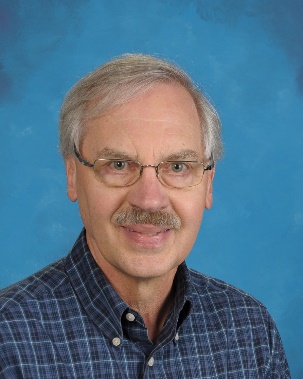 CandidatVICE-PRÉSIDENTACER-CARTGerry Tiede est le président de la « BC Retired Teachers’ Association », l’Association des enseignants retraités de Colombie-Britannique qui compte 17 000 membres. Il est aussi le président du Comité de pensions et des bénéfices de l’association. Il représente l’association au « Teachers’ Pension Plan Advisory Committee », le Comité consultatif du plan de retraite des enseignants et au « BCTF Pension Committee », le Comité de la retraite de la Fédération des enseignants de la Colombie-Britannique. Il a servi plusieurs fois comme représentant de la Colombie-Britannique à l’ACER-CART, plusieurs fois comme représentant de l’ouest du Canada, et une année comme vice-président.Gerry était un administrateur du plan de retraite des enseignants de la Colombie-Britannique, durant onze années y compris trois années comme président. Il était membre de plusieurs comités, y compris celui de « Benefits and Communication Committee », le comité de la communication et des allocations, de « Inter-Plan Education Committee », le comité d’éducation entre plusieurs plans de retraite, et de l’« Inter-Plan Investment Committee », le comité des investissements entre plusieurs plans de retraite pour lequel il siégea comme président pendant quatre années.Pendant sept années. Gerry était membre du « Board of the Shareholder Association for Research and Education », le conseil de l’association des actionnaires pour les recherches et l’éducation. Gerry a débuté sa carrière comme enseignant de musique à l’élémentaire et il a pris sa retraite comme directeur. Il a occupé des postes élus à son association, la « Surrey Principals’ and Vice-Principals’ Association » l’association des directeurs et directeurs adjoints de Surrey et de la « BC Principals’ and Vice-Principals’ Association », l’association des directeurs et directeurs adjoints de la Colombie-Britannique.Les moments qui ont le plus marqué sa carrière et même sa retraite, et lui ont fourni les plus grandes satisfactions furent : Ouvrir deux nouvelles écoles élémentaires comme directeurÊtre membre de l’équipe qui a négocié l’administration commune du « BC Teachers’ Pension Plan »Servir comme premier président amateur du Conseil d’administration du « BC Teachers’ Pension Plan »Être président du comité « Innovation and Strategic Planning Committee » le comité d’innovation et de la planification stratégique de la BC Retired Teachers' Association, avec le but de faire augmenter et revitaliser l’associationAlors qu’il était à la retraite ses trois voyages à Zambie pour travailler avec des étudiants et des professeurs à un orphelinat pour des enfants qui ont le SIDA, Gerry a une licence en psychologie (SFU) et une maîtrise en administration de l’éducation (WWU).